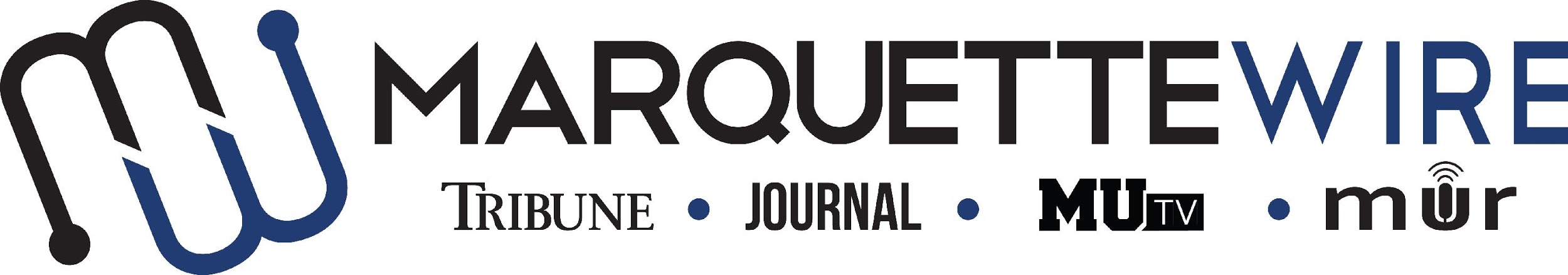 MARQUETTE WIRE OPINIONS COLUMNIST APPLICATION-Academic Year: 2019-’20-Applications should be emailed to incoming Executive Opinions Editor Maya Korenich at maya.korenich@marquette.edu. Once the application is turned in you will receive an email to schedule an interview.If you are not on campus, a Skype or phone interview will be arranged.The deadline for application materials is Friday, May 10 at 5 p.m. If openings remain after this date, application materials will be accepted on a rolling basis.Materials to submit include:- Attached form- Résumé- Typed responses to the questions below- Up to five writing and/or multimedia samplesOPINIONS COLUMNIST JOB DESCRIPTIONWrite assigned columns each week on a relevant, timely and/or Marquette related topicMeet various deadlines for print stories in the Tribune, Journal and for the Wire websiteDevelop a consistent voice as a columnist on the Marquette Wire opinions deskCurate multimedia component ideas (such as video, audio or infographics)Pitch viable column ideas each weekIncorporate research, data and interview in columns if neededAttend weekly desk, mini-desk meetings and Wire all staff meetingsRequires adequate journalism and communication skillsWork with editors on storiesNAME: ACADEMIC MAJOR(S): MINOR (IF DECLARED): OVERALL GPA: GPA IN MAJOR: YEAR IN SCHOOL:E-MAIL: PHONE: CAMPUS ADDRESS: CITY:STATE/ZIP: APPLICATION QUESTIONSWhat previous work prepared you for this role, and what do want to accomplish if chosen?How will you come up with column ideas? Please share and develop two column ideas.If given this role, how would you describe your interests and voice as a columnist?Please provide a critique of the Marquette Wire opinions desk if you previously worked on it. If not, please describe the type of work environment you thrive in.